7.4. Расчет сумм больничныхУстановили обновление.При нажатии на кнопку «Сохранить» выдается ошибка:Ошибка выполнения (локальный файл: Зарплата/Больничные/ДлгРасчетБольничных.ibx):> [1031] Значение последовательного индекса 33993982 выходит за пределы диапазона 1..16777215.> [7046] Ошибка при вызове {тип объекта:72.метод:65}.> [7053] 'ДИАЛОГ.ПОКАЗАТЬ_МОДАЛЬНЫЙ': ошибка выполнения метода.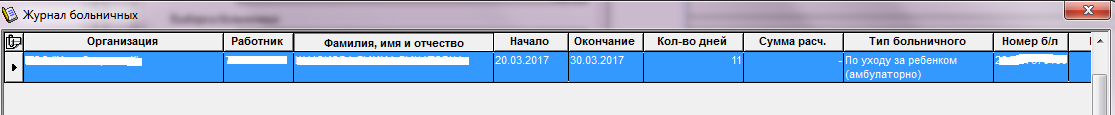 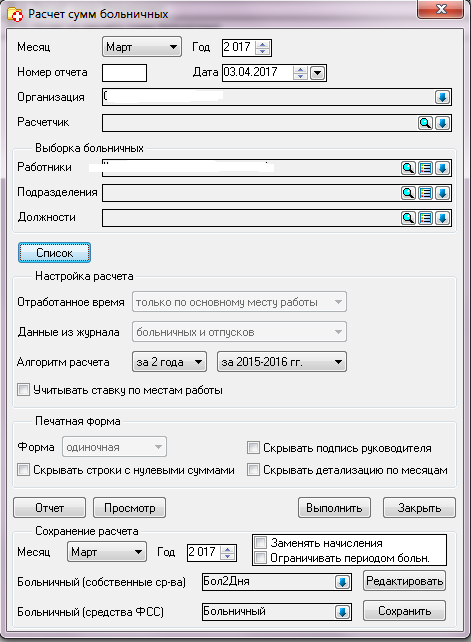 